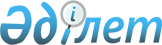 Шектеу іс-шараларын тоқтату туралыҚарағанды облысы Қарқаралы ауданы Абай ауылдық округінің әкімінің 2019 жылғы 13 ақпандағы № 01 шешімі. Қарағанды облысының Әділет департаментінде 2019 жылғы 20 ақпанда № 5196 болып тіркелді
      Қазақстан Республикасының 2001 жылғы 23 қаңтардағы "Қазақстан Республикасындағы жергілікті мемлекеттік басқару және өзін-өзі басқару туралы", 2002 жылғы 10 шілдедегі "Ветеринария туралы" Заңдарына сәйкес, Абай ауылдық округінің әкімі ШЕШІМ ЕТТІ:
      1. Ірі қара малдың арасынан бруцеллез ауруын жою бойынша кешенді ветеринариялық-санитариялық іс-шараларды жүргізуіне байланысты, Абай ауылдық округі Айнабұлақ ауылының Тәттімбет, Мөшеке Би көшелері аумағында белгіленген шектеу іс-шаралары тоқтатылсын.
      2. Қарқаралы ауданының Абай ауылдық округі әкімінің 2018 жылғы 4 қыркүйектегі № 01 "Абай ауылдық округі Айнабұлақ ауылының Тәттімбет, Мөшеке Би көшелеріне шектеу іс-шараларын белгілеу туралы" шешімінің (нормативтік құқықтық актілерді мемлекеттік тіркеудің Тізілімінде № 4933 болып тіркелген, 2018 жылғы 15 қыркүйектегі № 37 (11681) "Қарқаралы" газетінде, Қазақстан Республикасы нормативтік құқықтық актілерінің эталондық бақылау банкісінде 2018 жылы 11 қыркүйекте электрондық түрде жарияланған) күші жойылды деп танылсын.
      3. Осы шешімнің орындалуын бақылауды өзіме қалдырамын.
      4. Осы шешім оның алғаш ресми жарияланған күнінен бастап қолданысқа енгізіледі.
      "КЕЛІСІЛДІ"
      13 ақпан 2019 жыл
					© 2012. Қазақстан Республикасы Әділет министрлігінің «Қазақстан Республикасының Заңнама және құқықтық ақпарат институты» ШЖҚ РМК
				
      Абай ауылдық округінің әкімі

А.К. Нуркенова

      Қазақстан Республикасы ауыл шаруашылығы

      министрлігі ветеринариялық бақылау және

      қадағалау комитететінің Қарқаралы аудандық

      аумақтық инспекциясы" мемлекеттік мекемесінің

      басшысы

Т.Ж. Көпжасаров
